Schedule 1 (Definitions)  Crown Copyright 2022Schedule 1 (Definitions) 1.1In the Contract,unless the context otherwise requires, capitalised expressions shall have the meanings set out in this Schedule 1 (Definitions)  or the relevant Schedule in which that capitalised expression appears. 1.2 If a capitalised expression does not have an interpretation in this Schedule or any other Schedule, it shall, in the first instance, be interpreted in accordance with the common interpretation within the relevant market sector/industry where appropriate. Otherwise, it shall be interpreted in accordance with the dictionary meaning. 1.3 In the Contract, unless the context otherwise requires: 1.3.1 the singular includes the plural and vice versa; 1.3.2 reference to a gender includes the other gender and the neuter; 1.3.3 references to a person include an individual, company, body  corporate, corporation, unincorporated association, firm,  partnership or other legal entity or Crown Body; 1.3.4 a reference to any Law includes a reference to that Law as  amended, extended, consolidated or re-enacted from time to time; 1.3.5 the words "including", "other", "in particular", "for example" and  similar words shall not limit the generality of the preceding words  and shall be construed as if they were immediately followed by the  words "without limitation"; 1.3.6 references to "writing" include typing, printing, lithography,  photography, display on a screen, electronic and facsimile  transmission and other modes of representing or reproducing  words in a visible form, and expressions referring to writing shall be  construed accordingly; 1.3.7 references to "representations" shall be construed as references  to present facts, to "warranties" as references to present and  future facts and to "undertakings" as references to obligations  under the Contract;  1.3.8 references to "Clauses" and "Schedules" are, unless otherwise  provided, references to the clauses and schedules of the Core  Terms and references in any Schedule to parts, paragraphs,  annexes and tables are, unless otherwise provided, references to  the parts, paragraphs, annexes and tables of the Schedule in which  these references appear;  1.3.9 references to "Paragraphs" are, unless otherwise provided,  references to the paragraph of the appropriate Schedules unless  otherwise provided; and 1.3.10 references to a series of Clauses or Paragraphs shall be inclusive of the clause numbers specified.1.3.11 the headings in the Contract are for ease of reference only and shall not affect the interpretation or construction of the Contract; and 1.3.14where the Buyer is a Crown Body it shall be treated as contracting with the Crown as a whole. In the Contract, unless the context otherwise requires, the following words shall have the following meanings: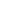 "Achieve" in respect of a Test, to successfully pass such Test without any Test  Issues and in respect of a Milestone, the issue of a Satisfaction  Certificate in respect of that Milestone and "Achieved", "Achieving"  and "Achievement" shall be construed accordingly;"Affected Party" the party seeking to claim relief in respect of a Force Majeure Event;"Affiliates" in relation to a body corporate, any other entity which directly or  indirectly Controls, is Controlled by, or is under direct or indirect  common Control of that body corporate from time to time;“Annex” extra information which supports a Schedule;"Approval" the prior written consent of the Buyer and "Approve" and  "Approved" shall be construed accordingly;"Audit" the Buyer’s right to:  a) verify the accuracy of the Charges and any other amounts payable  by the Buyer under a Contract (including proposed or actual  variations to them in accordance with the Contract);  b) verify the costs of the Supplier (including the costs of all  Subcontractors and any third party suppliers) in connection with  the provision of the Services; c) verify the Open Book Data; d) verify the Supplier’s and each Subcontractor’s compliance with  the applicable Law; e) identify or investigate actual or suspected breach of Clauses 27 to  33 and/or Schedule 26 (Corporate Social Responsibility),  impropriety or accounting mistakes or any breach or threatened  breach of security and in these circumstances the Buyer shall  have no obligation to inform the Supplier of the purpose or  objective of its investigations; f) identify or investigate any circumstances which may impact upon  the financial stability of the Supplier, any Guarantor, and/or any  Subcontractors or their ability to provide the Deliverables; g) obtain such information as is necessary to fulfil the Buyer’s  obligations to supply information for parliamentary, ministerial,  judicial or administrative purposes including the supply of  information to the Comptroller and Auditor General;h) review any books of account and the internal contract  management accounts kept by the Supplier in connection with the  Contract; i) carry out the Buyer’s internal and statutory audits and to prepare,  examine and/or certify the Buyer's annual and interim reports and  accounts; j) enable the National Audit Office to carry out an examination  pursuant to Section 6(1) of the National Audit Act 1983 of the  economy, efficiency and effectiveness with which the Buyer has  used its resources."Auditor" a) the Buyer’s internal and external auditors; b) the Buyer’s statutory or regulatory auditors; c) the Comptroller and Auditor General, their staff and/or any  appointed representatives of the National Audit Office; d) HM Treasury or the Cabinet Office; e) any party formally appointed by the Buyer to carry out audit or  similar review functions; and f) successors or assigns of any of the above;"Buyer Cause" any breach of the obligations of the Buyer or any other default, act,  omission, negligence or statement of the Buyer, of its employees,  servants, agents in connection with or in relation to the subject matter of the Contract and in respect of which the Buyer is liable to  the Supplier;"BACS" the Bankers’ Automated Clearing Services, which is a scheme for  the electronic processing of financial transactions within the United  Kingdom;"Beneficiary" a Party having (or claiming to have) the benefit of an indemnity under  this Contract;"Buyer Assets" the Buyer’s infrastructure, data, software, materials, assets,  equipment or other property owned by and/or licensed or leased to  the Buyer and which is or may be used in connection with the  provision of the Deliverables which remain the property of the Buyer  throughout the term of the Contract;"Buyer  Authorised  Representative"the representative appointed by the Buyer from time to time in  relation to the Contract initially identified in the Award Form;"Buyer Premises" premises owned, controlled or occupied by the Buyer which are  made available for use by the Supplier or its Subcontractors for the  provision of the Deliverables (or any of them);"Contract" the contract between the Buyer and the Supplier, which consists of  the terms set out and referred to in the Award Form;"Contract Period" the Contract Period in respect of the Contract;"Central  Government  Body"a body listed in one of the following sub-categories of the Central  Government classification of the Public Sector Classification Guide,  as published and amended from time to time by the Office for  National Statistics: a) Government Department; b) Non-Departmental Public Body or Assembly Sponsored Public  Body (advisory, executive, or tribunal); c) Non-Ministerial Department; or d) Executive Agency;"Change in Law" any change in Law which impacts on the supply of the Deliverables  and performance of the Contract which comes into force after the  Start Date;"Change of  Control"a change of control within the meaning of Section 450 of the  Corporation Tax Act 2010;"Charges" the prices (exclusive of any applicable VAT), payable to the Supplier  by the Buyer under the Contract, as set out in the Award Form, for  the full and proper performance by the Supplier of its obligations  under the Contract less any Deductions;"Claim" any claim which it appears that a Beneficiary is, or may become,  entitled to indemnification under this Contract;"Commercially  Sensitive  Information"the Confidential Information listed in the Award Form (if any)  comprising of commercially sensitive information relating to the  Supplier, its IPR or its business or which the Supplier has indicated  to the Buyer that, if disclosed by the Buyer, would cause the Supplier  significant commercial disadvantage or material financial loss;"Comparable  Supply"the supply of Deliverables to another Buyer of the Supplier that are  the same or similar to the Deliverables;"Compliance  Officer"the person(s) appointed by the Supplier who is responsible for  ensuring that the Supplier complies with its legal obligations;"Confidential  Information"means any information, however it is conveyed, that relates to the  business, affairs, developments, trade secrets, Know-How,  personnel and suppliers of the Buyer or the Supplier, including IPRs,  together with information derived from the above, and any other  information clearly designated as being confidential (whether or not  it is marked as "confidential") or which ought reasonably to be  considered to be confidential;"Conflict of  Interest"a conflict between the financial or personal duties of the Supplier or  the Supplier Staff and the duties owed to the Buyer under the  Contract, in the reasonable opinion of the Buyer;"Contract" the contract to be entered into between the Buyer and the Supplier for  the provision of the Deliverables;"Contracts  Finder"the Government’s publishing portal for public sector procurement  opportunities and contract data;"Contract Period" the term of the Contract from the earlier of the: a) applicable Start Date; or b) the Effective Date until the applicable End Date; "Contract Value" the higher of the actual or expected total Charges paid or payable  under the Contract where all obligations are met by the Supplier;"Contract Year" a consecutive period of twelve (12) Months commencing on the Start  Date or each anniversary thereof;"Control" control in either of the senses defined in sections 450 and 1124 of  the Corporation Tax Act 2010 and "Controlled" shall be construed  accordingly;“Controller” has the meaning given to it in the GDPR;“Core Terms” the Buyer’s standard terms and conditions for common goods and  services which comprise one part of the Contract the full title of which  is Core Terms – Mid-tier version 1.0;"Costs" the following costs (without double recovery) to the extent that they  are reasonably and properly incurred by the Supplier in providing the  Deliverables: a) the cost to the Supplier or the Key Subcontractor (as the context  requires), calculated per Work Day, of engaging the Supplier Staff,  including: i) base salary paid to the Supplier Staff; ii) employer’s National Insurance contributions; iii) pension contributions; iv) car allowances;  v) any other contractual employment benefits; vi) staff training; vii) work place accommodation; viii)work place IT equipment and tools reasonably necessary to  provide the Deliverables (but not including items included  within limb (b) below); andix) reasonable recruitment costs, as agreed with the Buyer;  b) costs incurred in respect of Supplier Assets which would be  treated as capital costs according to generally accepted  accounting principles within the UK, which shall include the cost  to be charged in respect of Supplier Assets by the Supplier to the  Buyer or (to the extent that risk and title in any Supplier Asset is  not held by the Supplier) any cost actually incurred by the Supplier  in respect of those Supplier Assets; c) operational costs which are not included within (a) or (b) above, to  the extent that such costs are necessary and properly incurred by  the Supplier in the provision of the Deliverables; and d) Reimbursable Expenses to the extent these have been specified  as allowable in the Award Form and are incurred in delivering any  Deliverables; but excluding: a) Overhead; b) financing or similar costs; c) maintenance and support costs to the extent that these relate to  maintenance and/or support Deliverables provided beyond the  Contract Period whether in relation to Supplier Assets or  otherwise; d) taxation; e) fines and penalties; f) amounts payable under Schedule 12 (Benchmarking) where such  Schedule is used; and g) non-cash items (including depreciation, amortisation, impairments  and movements in provisions);"Crown Body" the government of the United Kingdom (including the Northern  Ireland Assembly and Executive Committee, the Scottish  Government and the National Assembly for Wales), including, but  not limited to, government ministers and government departments  and particular bodies, persons, commissions or agencies from time  to time carrying out functions on its behalf;"CRTPA" the Contract Rights of Third Parties Act 1999;“Data Protection  Impact  Assessmentan assessment by the Controller of the impact of the envisaged  Processing on the protection of Personal Data;"Data Protection  Legislation"(i) the GDPR, the LED and any applicable national implementing  Laws as amended from time to time (ii) the DPA 2018 to the extent  that it relates to Processing of personal data and privacy; (iii) all  applicable Law about the Processing of personal data and privacy;"Data Protection  Officer"has the meaning given to it in the GDPR;"Data Subject" has the meaning given to it in the GDPR"Data Subject  Access Request"a request made by, or on behalf of, a Data Subject in accordance  with rights granted pursuant to the Data Protection Legislation to  access their Personal Data;"Deductions" all Service Credits, Delay Payments (if applicable), or any other  deduction which the Buyer is paid or is payable to the Buyer under  the Contract;"Default" any breach of the obligations of the Supplier (including abandonment  of the Contract in breach of its terms) or any other default (including  material default), act, omission, negligence or statement of the  Supplier, of its Subcontractors or any Supplier Staff howsoever  arising in connection with or in relation to the subject-matter of the  Contract and in respect of which the Supplier is liable to the Buyer;"Delay Payments" the amounts (if any) payable by the Supplier to the Buyer in respect  of a delay in respect of a Milestone as specified in the  Implementation Plan;"Deliverables" Goods and/or Services that may be ordered under the Contract  including the Documentation; "Delivery" delivery of the relevant Deliverable or Milestone in accordance with  the terms of the Contract as confirmed and accepted by the Buyer  by the either (a) confirmation in writing to the Supplier; or (b) where  Schedule 8 (Implementation Plan and Testing) is used issue by the  Buyer of a Satisfaction Certificate. "Deliver" and "Delivered" shall  be construed accordingly;"Disaster" the occurrence of one or more events which, either separately or  cumulatively, mean that the Deliverables, or a material part thereof  will be unavailable (or could reasonably be anticipated to be  unavailable) for the period specified in the Award Form (for the  purposes of this definition the "Disaster Period"); "Disclosing  Party"the Party directly or indirectly providing Confidential Information to  the other Party in accordance with Clause 15 (What you must keep  confidential);"Dispute" any claim, dispute or difference arises out of or in connection with  the Contract or in connection with the negotiation, existence, legal  validity, enforceability or termination of the Contract, whether the  alleged liability shall arise under English law or under the law of some  other country and regardless of whether a particular cause of action  may successfully be brought in the English courts; "Dispute  Resolution  Procedure"the dispute resolution procedure set out in Clause 34 (Resolving  disputes);"Documentation" descriptions of the Services and Service Levels, technical  specifications, user manuals, training manuals, operating manuals,  process definitions and procedures, system environment  descriptions and all such other documentation (whether in hardcopy  or electronic form) is required to be supplied by the Supplier to the  Buyer under the Contract as: a) would reasonably be required by a competent third party capable  of Good Industry Practice contracted by the Buyer to develop,  configure, build, deploy, run, maintain, upgrade and test the  individual systems that provide the Deliverables b) is required by the Supplier in order to provide the Deliverables;  and/or c) has been or shall be generated for the purpose of providing the  Deliverables;"DOTAS" the Disclosure of Tax Avoidance Schemes rules which require a  promoter of tax schemes to tell HMRC of any specified notifiable  arrangements or proposals and to provide prescribed information on  those arrangements or proposals within set time limits as contained  in Part 7 of the Finance Act 2004 and in secondary legislation made  under vires contained in Part 7 of the Finance Act 2004 and as  extended to National Insurance Contributions;"Due Diligence  Information"any information supplied to the Supplier by or on behalf of the Buyer prior to the Start Date;"Effective Date" the date on which the final Party has signed the Contract;"EIR" the Environmental Information Regulations 2004;"Employment  Regulations"the Transfer of Undertakings (Protection of Employment)  Regulations 2006 (SI 2006/246) as amended or replaced or any  other Regulations implementing the European Council Directive  77/187/EEC;"End Date" the earlier of:  a) the Expiry Date (as extended by any Extension Period exercised  by the Buyer under Clause 10.2); or b) if the Contract is terminated before the date specified in (a) above,  the date of termination of the Contract;"Environmental  Policy"to conserve energy, water, wood, paper and other resources, reduce  waste and phase out the use of ozone depleting substances and  minimise the release of greenhouse gases, volatile organic  compounds and other substances damaging to health and the  environment, including any written environmental policy of the Buyer;“Estimated Year 1  Chargesthe anticipated total Charges payable by the Buyer in the first  Contract Year specified in the Award Form;"Estimated Yearly  Charges"means for the purposes of calculating each Party’s annual liability  under clause 11.2 : i) in the first Contract Year, the Estimated Year 1 Charges; or  ii) in any subsequent Contract Years, the Charges paid or payable in  the previous Contract Year; or  iii) after the end of the Contract, the Charges paid or payable in the  last Contract Year during the Contract Period;"Equality and  Human Rights  Commission"the UK Government body named as such as may be renamed or  replaced by an equivalent body from time to time;"Existing IPR" any and all IPR that are owned by or licensed to either Party and  which are or have been developed independently of the Contract  (whether prior to the Start Date or otherwise);"Expiry Date" the date of the end of the Contract as stated in the Award Form; "Extension  Period"such period or periods beyond which the Initial Period may be  extended up to a maximum of the number of years in total specified  in the Award Form;"FOIA" the Freedom of Information Act 2000 and any subordinate legislation  made under that Act from time to time together with any guidance  and/or codes of practice issued by the Information Commissioner or  relevant Government department in relation to such legislation;"Force Majeure  Event"any event, circumstance, matter or cause affecting the performance  by either the Buyer or the Supplier of its obligations arising from: acts, events, omissions, happenings or non-happenings beyond the  reasonable control of the Affected Party which prevent or materially  delay the Affected Party from performing its obligations under a  Contract; a) riots, civil commotion, war or armed conflict, acts of terrorism,  nuclear, biological or chemical warfare; b) acts of a Crown Body, local government or regulatory bodies; c) fire, flood or any disaster; ord) an industrial dispute affecting a third party for which a substitute  third party is not reasonably available but excluding: i) any industrial dispute relating to the Supplier, the Supplier Staff  (including any subsets of them) or any other failure in the  Supplier or the Subcontractor's supply chain;  ii) any event, occurrence, circumstance, matter or cause which is  attributable to the wilful act, neglect or failure to take  reasonable precautions against it by the Party concerned; and iii) any failure of delay caused by a lack of funds;"Force Majeure  Notice"a written notice served by the Affected Party on the other Party  stating that the Affected Party believes that there is a Force Majeure  Event;"Award Form" the document outlining the Incorporated Terms and crucial  information required for the Contract, to be executed by the Supplier  and the Buyer;" Incorporated  Terms"the contractual terms applicable to the Contract specified in the  Award Form;" Special Terms" any additional terms and conditions specified in the Award Form  incorporated into the Contract;" Tender  Response"the tender submitted by the Supplier to the Buyer and annexed to or  referred to in Schedule 4 (Tender);"GDPR" the General Data Protection Regulation (Regulation (EU) 2016/679)"General Anti Abuse Rule"a) the legislation in Part 5 of the Finance Act 2013 and; and  b) any future legislation introduced into parliament to counteract tax  advantages arising from abusive arrangements to avoid National  Insurance contributions;"General Change  in Law"a Change in Law where the change is of a general legislative nature  (including taxation or duties of any sort affecting the Supplier) or  which affects or relates to a Comparable Supply;"Goods" goods made available by the Supplier as specified in Schedule 2 (Specification) and in relation to a Contract as specified in the Award  Form;"Good Industry  Practice"standards, practices, methods and procedures conforming to the  Law and the exercise of the degree of skill and care, diligence,  prudence and foresight which would reasonably and ordinarily be  expected from a skilled and experienced person or body engaged  within the relevant industry or business sector;"Government" the government of the United Kingdom (including the Northern  Ireland Assembly and Executive Committee, the Scottish  Government and the National Assembly for Wales), including  government ministers and government departments and other bodies, persons, commissions or agencies from time to time carrying  out functions on its behalf;"Government  Data"the data, text, drawings, diagrams, images or sounds (together with  any database made up of any of these) which are embodied in any  electronic, magnetic, optical or tangible media, including any of the  Buyer’s Confidential Information, and which: i) are supplied to the Supplier by or on behalf of the Buyer; or ii) the Supplier is required to generate, process, store or transmit  pursuant to the Contract;"Government  Procurement  Card"the Government’s preferred method of purchasing and payment for  low value goods or services  https://www.gov.uk/government/publications/government procurement-card--2;"Guarantor" the person (if any) who has entered into a guarantee in the form set  out in Schedule 23 (Guarantee) in relation to this Contract;"Halifax Abuse  Principle"the principle explained in the CJEU Case C-255/02 Halifax and  others;"HMRC" Her Majesty’s Revenue and Customs;"ICT Policy" the Buyer's policy in respect of information and communications  technology, referred to in the Award Form, which is in force as at the  Start Date (a copy of which has been supplied to the Supplier), as  updated from time to time in accordance with the Variation  Procedure;"Impact  Assessment"an assessment of the impact of a Variation request by the Buyer completed in good faith, including: a) details of the impact of the proposed Variation on the Deliverables  and the Supplier's ability to meet its other obligations under the  Contract;  b) details of the cost of implementing the proposed Variation; c) details of the ongoing costs required by the proposed Variation  when implemented, including any increase or decrease in the  Charges (as applicable), any alteration in the resources and/or  expenditure required by either Party and any alteration to the  working practices of either Party; d) a timetable for the implementation, together with any proposals for  the testing of the Variation; and e) such other information as the Buyer may reasonably request in (or  in response to) the Variation request;"Implementation  Plan"the plan for provision of the Deliverables set out in Schedule 8 (Implementation Plan and Testing) where that Schedule is used or  otherwise as agreed between the Supplier and the Buyer;"Indemnifier" “Independent  Control” "Indexation" a Party from whom an indemnity is sought under this Contract;"Indemnifier" “Independent  Control” "Indexation" where a Controller has provided Personal Data to another Party  which is not a Processor or a Joint Controller because the recipient  itself determines the purposes and means of Processing but does so  separately from the Controller providing it with Personal Data and  “Independent Controller” shall be construed accordingly;"Indemnifier" “Independent  Control” "Indexation" the adjustment of an amount or sum in accordance with the Award  Form;"Information" has the meaning given under section 84 of the Freedom of  Information Act 2000;"Information  Commissioner"the UK’s independent authority which deals with ensuring  information relating to rights in the public interest and data privacy  for individuals is met, whilst promoting openness by public bodies; "Initial Period" the initial term of the Contract specified in the Award Form;"Insolvency  Event"a) in respect of a person: b) a proposal is made for a voluntary arrangement within Part I of the  Insolvency Act 1986 or of any other composition scheme or  arrangement with, or assignment for the benefit of, its creditors; or  c) a shareholders' meeting is convened for the purpose of  considering a resolution that it be wound up or a resolution for its  winding-up is passed (other than as part of, and exclusively for the  purpose of, a bona fide reconstruction or amalgamation); or d) a petition is presented for its winding up (which is not dismissed  within fourteen (14) Working Days of its service) or an application  is made for the appointment of a provisional liquidator or a  creditors' meeting is convened pursuant to section 98 of the  Insolvency Act 1986; or  e) a receiver, administrative receiver or similar officer is appointed  over the whole or any part of its business or assets; or  f) an application order is made either for the appointment of an  administrator or for an administration order, an administrator is  appointed, or notice of intention to appoint an administrator is  given; or  g) it is or becomes insolvent within the meaning of section 123 of the  Insolvency Act 1986; or  h) being a "small company" within the meaning of section 382(3) of  the Companies Act 2006, a moratorium comes into force pursuant  to Schedule A1 of the Insolvency Act 1986; or i) where the person is an individual or partnership, any event  analogous to those listed in limbs (a) to (g) (inclusive) occurs in  relation to that individual or partnership; or  j) any event analogous to those listed in limbs (a) to (h) (inclusive)  occurs under the law of any other jurisdiction;"Installation  Works"all works which the Supplier is to carry out at the beginning of the  Contract Period to install the Goods in accordance with the Contract;"Intellectual  Property Rights"  or "IPR"a) copyright, rights related to or affording protection similar to  copyright, rights in databases, patents and rights in inventions,  semi-conductor topography rights, trade marks, rights in internet  domain names and website addresses and other rights in trade or  business names, goodwill, designs, Know-How, trade secrets and  other rights in Confidential Information;  b) applications for registration, and the right to apply for registration,  for any of the rights listed at (a) that are capable of being  registered in any country or jurisdiction; and c) all other rights having equivalent or similar effect in any country or  jurisdiction;"Invoicing  Address"the address to which the Supplier shall Invoice the Buyer as  specified in the Award Form;"IPR Claim" any claim of infringement or alleged infringement (including the  defence of such infringement or alleged infringement) of any IPR,  used to provide the Deliverables or otherwise provided and/or  licensed by the Supplier (or to which the Supplier has provided  access) to the Buyer in the fulfilment of its obligations under the  Contract;"IR35" “Joint Controller  Agreement” “Joint  Controllers” "Key Personnel" the off-payroll rules requiring individuals who work through their  company pay the same tax and National Insurance contributions as  an employee which can be found online at:  https://www.gov.uk/guidance/ir35-find-out-if-it-applies;"IR35" “Joint Controller  Agreement” “Joint  Controllers” "Key Personnel" the agreement (if any) entered into between the Buyer and the  Supplier substantially in the form set out in Annex 2 of Schedule 20  (Processing Data);"IR35" “Joint Controller  Agreement” “Joint  Controllers” "Key Personnel" where two or more Controllers jointly determine the purposes and  means of Processing;"IR35" “Joint Controller  Agreement” “Joint  Controllers” "Key Personnel" the individuals (if any) identified as such in the Award Form;"Key Sub Contract"each Sub-Contract with a Key Subcontractor;"Key  Subcontractor"any Subcontractor: a) which is relied upon to deliver any work package within the  Deliverables in their entirety; and/orb) which, in the opinion of the Buyer performs (or would perform if  appointed) a critical role in the provision of all or any part of the  Deliverables; and/or c) with a Sub-Contract with the Contract value which at the time of  appointment exceeds (or would exceed if appointed) 10% of the  aggregate Charges forecast to be payable under the Contract, and the Supplier shall list all such Key Subcontractors in section 29  of the Award Form;"Know-How" all ideas, concepts, schemes, information, knowledge, techniques,  methodology, and anything else in the nature of know-how relating  to the Deliverables but excluding know-how already in the other  Party’s possession before the applicable Start Date;"Law" any law, subordinate legislation within the meaning of Section 21(1)  of the Interpretation Act 1978, bye-law, enforceable right within the  meaning of Section 2 of the European Communities Act 1972,  regulation, order, regulatory policy, mandatory guidance or code of  practice, judgment of a relevant court of law, or directives or  requirements with which the Supplier is bound to comply;“LED” Law Enforcement Directive (Directive (EU) 2016/680)"Losses" all losses, liabilities, damages, costs, expenses (including legal  fees), disbursements, costs of investigation, litigation, settlement,  judgment, interest and penalties whether arising in contract, tort  (including negligence), breach of statutory duty, misrepresentation  or otherwise and "Loss" shall be interpreted accordingly;"Lots" the number of lots specified in Schedule 2 (Specification), if  applicable;"Marketing  Contact"shall be the person identified in the Award Form;"Milestone" an event or task described in the Implementation Plan;"Milestone Date" the target date set out against the relevant Milestone in the  Implementation Plan by which the Milestone must be Achieved;"Month" a calendar month and "Monthly" shall be interpreted accordingly;"National  Insurance"contributions required by the National Insurance Contributions  Regulations 2012 (SI 2012/1868) made under section 132A of the  Social Security Administration Act 1992;"New IPR" a) IPR in items created by the Supplier (or by a third party on behalf  of the Supplier) specifically for the purposes of the Contract and  updates and amendments of these items including (but not limited  to) database schema; and/or b) IPR in or arising as a result of the performance of the Supplier’s  obligations under the Contract and all updates and amendments  to the same; but shall not include the Supplier’s Existing IPR;"Occasion of Tax  Non – Compliance"where:  a) any tax return of the Supplier submitted to a Relevant Tax  Authority on or after 1 October 2012 which is found on or after 1  April 2013 to be incorrect as a result of: i) a Relevant Tax Authority successfully challenging the Supplier  under the General Anti-Abuse Rule or the Halifax Abuse  Principle or under any tax rules or legislation in any jurisdiction  that have an effect equivalent or similar to the General Anti Abuse Rule or the Halifax Abuse Principle; ii) the failure of an avoidance scheme which the Supplier was  involved in, and which was, or should have been, notified to a  Relevant Tax Authority under the DOTAS or any equivalent or  similar regime in any jurisdiction; and/or b) any tax return of the Supplier submitted to a Relevant Tax Authority  on or after 1 October 2012 which gives rise, on or after 1 April  2013, to a criminal conviction in any jurisdiction for tax related  offences which is not spent at the Start Date or to a civil penalty  for fraud or evasion;"Open Book Data" complete and accurate financial and non-financial information which  is sufficient to enable the Buyer to verify the Charges already paid or  payable and Charges forecast to be paid during the remainder of the  Contract, including details and all assumptions relating to: a) the Supplier’s Costs broken down against each Good and/or  Service and/or Deliverable, including actual capital expenditure  (including capital replacement costs) and the unit cost and total  actual costs of all Deliverables; b) operating expenditure relating to the provision of the Deliverables  including an analysis showing: i) the unit costs and quantity of Goods and any other  consumables and bought-in Deliverables; ii) manpower resources broken down into the number and  grade/role of all Supplier Staff (free of any contingency)  together with a list of agreed rates against each manpower  grade; iii) a list of Costs underpinning those rates for each manpower  grade, being the agreed rate less the Supplier Profit Margin;  and iv) Reimbursable Expenses, if allowed under the Award Form;  c) Overheads;  d) all interest, expenses and any other third party financing costs  incurred in relation to the provision of the Deliverables;e) the Supplier Profit achieved over the Contract Period and on an  annual basis; f) confirmation that all methods of Cost apportionment and  Overhead allocation are consistent with and not more onerous  than such methods applied generally by the Supplier; g) an explanation of the type and value of risk and contingencies  associated with the provision of the Deliverables, including the  amount of money attributed to each risk and/or contingency; and h) the actual Costs profile for each Service Period;"Overhead" those amounts which are intended to recover a proportion of the  Supplier’s or the Key Subcontractor’s (as the context requires)  indirect corporate costs (including financing, marketing, advertising,  research and development and insurance costs and any fines or  penalties) but excluding allowable indirect costs apportioned to  facilities and administration in the provision of Supplier Staff and  accordingly included within limb (a) of the definition of "Costs";"Parliament" takes its natural meaning as interpreted within by Law;"Party" the Buyer or the Supplier and "Parties" shall mean both of them  where the context permits;"Personal Data" has the meaning given to it in the GDPR;“Personal Data  Breach”has the meaning given to it in the GDPR;"Prescribed  Person"a legal adviser, an MP or an appropriate body which a whistle-blower  may make a disclosure to as detailed in ‘Whistleblowing: list of  prescribed people and bodies’, 24 November 2016, available online  at: https://www.gov.uk/government/publications/blowing-the whistle-list-of-prescribed-people-and-bodies--2/whistleblowing-list of-prescribed-people-and-bodies;"Progress  Meeting"a meeting between the Buyer Authorised Representative and the  Supplier Authorised Representative; "Progress  Meeting  Frequency"the frequency at which the Supplier shall conduct a Progress  Meeting in accordance with Clause 6.1 as specified in the Award  Form;“Progress  Report”a report provided by the Supplier indicating the steps taken to  achieve Milestones or delivery dates;“Progress Report  Frequency”the frequency at which the Supplier shall deliver Progress Reports in  accordance with Clause 6.1 as specified in the Award Form;“Prohibited Acts” a) to directly or indirectly offer, promise or give any person working  for or engaged by the Buyer or any other public body a financial  or other advantage to:i) induce that person to perform improperly a relevant function or  activity; or ii) reward that person for improper performance of a relevant  function or activity;  b) to directly or indirectly request, agree to receive or accept any  financial or other advantage as an inducement or a reward for  improper performance of a relevant function or activity in  connection with the Contract; or c) committing any offence: i) under the Bribery Act 2010 (or any legislation repealed or  revoked by such Act); or ii) under legislation or common law concerning fraudulent acts;  or iii) defrauding, attempting to defraud or conspiring to defraud the  Buyer or other public body; or  d) any activity, practice or conduct which would constitute one of the  offences listed under (c) above if such activity, practice or conduct  had been carried out in the UK;“Protective  Measures”technical and organisational measures which must take account of: a) the nature of the data to be protected b)harm that might result from Data Loss Event; c) state of technological development d) the cost of implementing any measures including but not limited to pseudonymising and encrypting Personal  Data, ensuring confidentiality, integrity, availability and resilience of  systems and services, ensuring that availability of and access to  Personal Data can be restored in a timely manner after an incident,  and regularly assessing and evaluating the effectiveness of the such  measures adopted by it;“Recall” a request by the Supplier to return Goods to the Supplier or the  manufacturer after the discovery of safety issues or defects  (including defects in the IPR rights) that might endanger health or  hinder performance;"Recipient Party" the Party which receives or obtains directly or indirectly Confidential  Information;b) the actual or anticipated effect of the Default; and c) the steps which the Supplier proposes to take to rectify the Default  (if applicable) and to prevent such Default from recurring,  including timescales for such steps and for the rectification of the  Default (where applicable);"Rectification  Plan Process"the process set out in Clause 10.4.2 to 10.4.4 (Rectification Plan  Process); "Regulations" the Public Contracts Regulations 2015 and/or the Public Contracts  (Scotland) Regulations 2015 (as the context requires);"Reimbursable  Expenses"the reasonable out of pocket travel and subsistence (for example,  hotel and food) expenses, properly and necessarily incurred in the  performance of the Services, calculated at the rates and in  accordance with the Buyer's expenses policy current from time to  time, but not including: a) travel expenses incurred as a result of Supplier Staff travelling to  and from their usual place of work, or to and from the premises at  which the Services are principally to be performed, unless the  Buyer otherwise agrees in advance in writing; and b) subsistence expenses incurred by Supplier Staff whilst performing  the Services at their usual place of work, or to and from the  premises at which the Services are principally to be performed;"the Buyer's  Confidential  Information"c) all Personal Data and any information, however it is conveyed,  that relates to the business, affairs, developments, property rights,  trade secrets, Know-How and IPR of the Buyer (including all Buyer Existing IPR and New IPR);  d) any other information clearly designated as being confidential  (whether or not it is marked "confidential") or which ought  reasonably be considered confidential which comes (or has come)  to the Buyer’s attention or into the Buyer’s possession in  connection with the Contract; and information derived from any of the above;"Relevant  Requirements"all applicable Law relating to bribery, corruption and fraud, including  the Bribery Act 2010 and any guidance issued by the Secretary of  State pursuant to section 9 of the Bribery Act 2010;"Relevant Tax  Authority"HMRC, or, if applicable, the tax authority in the jurisdiction in which  the Supplier is established;"Reminder  Notice"a notice sent in accordance with Clause 10.6 given by the Supplier  to the Buyer providing notification that payment has not been  received on time; "Replacement  Deliverables"any deliverables which are substantially similar to any of the  Deliverables and which the Buyer receives in substitution for any of the Deliverables , whether those goods are provided by the Buyer  internally and/or by any third party;"Replacement  Subcontractor"a Subcontractor of the Replacement Supplier to whom Transferring  Supplier Employees will transfer on a Service Transfer Date (or any  Subcontractor of any such Subcontractor); "Replacement  Supplier"any third party provider of Replacement Deliverables appointed by  or at the direction of the Buyer from time to time or where the Buyer  is providing Replacement Deliverables for its own account, shall also  include the Buyer;"Request For  Information"a request for information or an apparent request relating to the  Contract for the provision of the Deliverables or an apparent request  for such information under the FOIA or the EIRs;"Required  Insurances"the insurances required by Schedule 22 (Insurance Requirements); "Satisfaction  Certificate"the certificate (materially in the form of the document contained in  Annex 2 of Part B of Schedule 8 (Implementation Plan and Testing)  or as agreed by the Parties where Schedule 8 is not used in this  Contract) granted by the Buyer when the Supplier has Achieved a  Milestone or a Test;“Schedules" any attachment to the Contract which contains important information  specific to each aspect of buying and selling;"Security  Management  Plan"the Supplier's security management plan prepared pursuant to  Schedule 16 (Security) (if applicable); "Security Policy" the Buyer's security policy, referred to in the Award Form, in force as  at the Start Date (a copy of which has been supplied to the Supplier),  as updated from time to time and notified to the Supplier;"Serious Fraud  Office"the UK Government body named as such as may be renamed or  replaced by an equivalent body from time to time;“Service Levels” any service levels applicable to the provision of the Deliverables  under the Contract (which, where Schedule 10 (Service Levels) is  used in this Contract, are specified in the Annex to Part A of such  Schedule);"Service Period" has the meaning given to it in the Award Form;"Services" services made available by the Supplier as specified in Schedule 2 (Specification) and in relation to a Contract as specified in the Award  Form;"Service  Transfer"any transfer of the Deliverables (or any part of the Deliverables), for  whatever reason, from the Supplier or any Subcontractor to a  Replacement Supplier or a Replacement Subcontractor;"Service Transfer  Date"the date of a Service Transfer;"Sites" any premises (including the Buyer Premises, the Supplier’s premises  or third party premises) from, to or at which: a) the Deliverables are (or are to be) provided; or b) the Supplier manages, organises or otherwise directs the  provision or the use of the Deliverables; c) those premises at which any Supplier Equipment or any part of  the Supplier System is located (where ICT Services are being  provided)“SME” an enterprise falling within the category of micro, small and medium  sized enterprises defined by the Commission Recommendation of 6  May 2003 concerning the definition of micro, small and medium  enterprises;"Special Terms" any additional Clauses set out in the Award Form which shall form  part of the respective Contract;"Specific Change  in Law"a Change in Law that relates specifically to the business of the Buyer  and which would not affect a Comparable Supply where the effect of  that Specific Change in Law on the Deliverables is not reasonably  foreseeable at the Start Date;"Specification" the specification set out in Schedule 2 (Specification), as may, in  relation to the Contract, be supplemented by the Award Form;"Standards" any: a) standards published by BSI British Standards, the National  Standards Body of the United Kingdom, the International  Organisation for Standardisation or other reputable or equivalent  bodies (and their successor bodies) that a skilled and experienced  operator in the same type of industry or business sector as the  Supplier would reasonably and ordinarily be expected to comply  with;  b) standards detailed in the specification in Schedule 2 (Specification); c) standards detailed by the Buyer in the Award Form or agreed  between the Parties from time to time; d) relevant Government codes of practice and guidance applicable  from time to time;"Start Date" the date specified on the Award Form;"Storage Media" the part of any device that is capable of storing and retrieving data; "Sub-Contract" any contract or agreement (or proposed contract or agreement),  other than a Contract, pursuant to which a third party: a) provides the Deliverables (or any part of them); b) provides facilities or services necessary for the provision of the  Deliverables (or any part of them); and/or c) is responsible for the management, direction or control of the  provision of the Deliverables (or any part of them);"Subcontractor" any person other than the Supplier, who is a party to a Sub-Contract  and the servants or agents of that person;"Subprocessor" any third Party appointed to process Personal Data on behalf of the  Supplier related to the Contract;"Supplier" the person, firm or company identified in the Award Form;"Supplier Assets" all assets and rights used by the Supplier to provide the Deliverables  in accordance with the Contract but excluding the Buyer Assets;"Supplier  Authorised  Representative"the representative appointed by the Supplier named in the Award  Form, or later defined in a Contract; "Supplier's  Confidential  Information"a) any information, however it is conveyed, that relates to the  business, affairs, developments, IPR of the Supplier (including the  Supplier Existing IPR) trade secrets, Know-How, and/or personnel  of the Supplier;  b) any other information clearly designated as being confidential  (whether or not it is marked as "confidential") or which ought  reasonably to be considered to be confidential and which comes  (or has come) to the Supplier’s attention or into the Supplier’s  possession in connection with the Contract; c) Information derived from any of (a) and (b) above;"Supplier's  Contract  Manager the person identified in the Award Form appointed by the Supplier to  oversee the operation of the Contract and any alternative person  whom the Supplier intends to appoint to the role, provided that the  Supplier informs the Buyer prior to the appointment;"Supplier  Equipment"the Supplier's hardware, computer and telecoms devices,  equipment, plant, materials and such other items supplied and used  by the Supplier (but not hired, leased or loaned from the Buyer) in  the performance of its obligations under this Contract;"Supplier Non Performance"where the Supplier has failed to: a) Achieve a Milestone by its Milestone Date; b) provide the Goods and/or Services in accordance with the Service  Levels ; and/or c) comply with an obligation under the Contract;"Supplier Profit" in relation to a period, the difference between the total Charges (in  nominal cash flow terms but excluding any Deductions and total  Costs (in nominal cash flow terms) in respect of the Contract for the  relevant period;"Supplier Profit  Margin"in relation to a period or a Milestone (as the context requires), the  Supplier Profit for the relevant period or in relation to the relevant  Milestone divided by the total Charges over the same period or in  relation to the relevant Milestone and expressed as a percentage;"Supplier Staff" all directors, officers, employees, agents, consultants and  contractors of the Supplier and/or of any Subcontractor engaged in  the performance of the Supplier’s obligations under the Contract;"Supply Chain  Information  Report Template"the document at Annex 1 of Schedule 18 Supply Chain Visibility;"Supporting  Documentation"sufficient information in writing to enable the Buyer to reasonably  assess whether the Charges, Reimbursable Expenses and other  sums due from the Buyer under the Contract detailed in the  information are properly payable;"Termination  Notice"a written notice of termination given by one Party to the other,  notifying the Party receiving the notice of the intention of the Party  giving the notice to terminate the Contract on a specified date and  setting out the grounds for termination; "Test Issue" any variance or non-conformity of the Deliverables or Deliverables  from their requirements as set out in the Contract;"Test Plan" a plan: a) for the Testing of the Deliverables; and  b) setting out other agreed criteria related to the achievement of  Milestones;"Tests and  Testing"any tests required to be carried out pursuant to the Contract as set  out in the Test Plan or elsewhere in the Contract and "Tested" shall  be construed accordingly;"Third Party IPR" Intellectual Property Rights owned by a third party which is or will be  used by the Supplier for the purpose of providing the Deliverables;"Transferring  Supplier  Employees"those employees of the Supplier and/or the Supplier’s  Subcontractors to whom the Employment Regulations will apply on  the Service Transfer Date; "Transparency  Information"the Transparency Reports and the content of the Contract, including  any changes to this Contract agreed from time to time, except for – (i) any information which is exempt from disclosure in  accordance with the provisions of the FOIA, which shall be  determined by the Buyer; and (ii) Commercially Sensitive Information;"Transparency  Reports"the information relating to the Deliverables and performance  pursuant to the Contract which the Supplier is required to provide to  the Buyer in accordance with the reporting requirements in Schedule  6 (Transparency Reports);"Variation" has the meaning given to it in Clause 24 (Changing the contract);"Variation Form" the form set out in Schedule 21 (Variation Form);"Variation  Procedure"the procedure set out in Clause 24 (Changing the contract);"VAT" value added tax in accordance with the provisions of the Value  Added Tax Act 1994;“VCSE” a non-governmental organisation that is value-driven and which  principally reinvests its surpluses to further social, environmental or  cultural objectives;"Worker" any one of the Supplier Staff which the Buyer, in its reasonable  opinion, considers is an individual to which Procurement Policy Note  08/15 (Tax Arrangements of Public Appointees)  (https://www.gov.uk/government/publications/procurement-policy note-0815-tax-arrangements-of-appointees) applies in respect of the  Deliverables; and "Working Day" any day other than a Saturday or Sunday or public holiday in England  and Wales unless specified otherwise by the Parties in the Award  Form. "Work Day" 7.5 Work Hours, whether or not such hours are worked  consecutively and whether or not they are worked on the same day;"Work Hours" the hours spent by the Supplier Staff properly working on the  provision of the Deliverables including time spent travelling (other  than to and from the Supplier's offices, or to and from the Sites) but  excluding lunch breaks;